团体标准 T/CAPPMA XXXXX—2023菲律宾蛤仔“斑马蛤2号”苗种繁育和养殖技术规范Technical specification of seed breeding and culture of Manila clam Ruditapes philippinarum(点击此处添加与国际标准一致性程度的标识)（征求意见稿）2023年2月2023 - XX - XX发布2023 - XX - XX实施中国水产流通与加工协会  发布前言本文件按照GB/T 1.1—2020《标准化工作导则  第1部分：标准化文件的结构和起草规则》的规定起草。请注意本文件的某些内容可能涉及专利。本文件的发布机构不承担识别专利的责任。本文件由大连海洋大学提出。本文件由中国水产流通与加工协会标准化技术委员会归口。本文件起草单位：大连海洋大学、福建中灵农业发展有限公司、辽宁安德食品有限公司、丹东泰宏食品有限公司、辽宁每日农业集团有限公司、中国科学院海洋研究所本文件主要起草人：闫喜武、霍忠明、林天喜、林最宾、张以圣、邢连宏、张玉满、孙宇、张国范1  范围本标准规定了菲律宾蛤仔“斑马蛤2号”室内苗种人工繁育的环境条件、亲贝、幼虫培育、稚贝培育、起苗与转移，以及养殖期间播苗、管理、收获等技术要点。本标准适用于菲律宾蛤仔“斑马蛤2号”苗种人工繁育和养殖。2  规范性引用文件GB 11607 渔业水质标准NY 5052 无公害食品 海水养殖用水水质NY 5071 无公害食品  渔用药物使用准则NY 5362 无公害食品 海水养殖产地环境条件3  术语和定义本文件没有需要界定的术语和定义4  环境条件4.1  场地选择苗种繁育场应远离工业、农业和生活污水；场址靠近海边，缩短抽水管道长度，便于维护；场地电力供应和淡水资源充足。场地应符合NY 5362的规定。4.2  水质要求水源水质应符合GB 11607的规定，培育水质应符合NY 5052的规定。4.3  育苗设施4.3.1  亲贝与苗种培育池水泥池或玻璃钢水槽，底面积10 m2～30 m2，池深1.0 m～1.6 m，池底平整，并向排水口成10°～30°坡度。进排水管道系统应合理设计便于使用，排水地沟空间应合理便于操作。亲贝培育池应有热水供应，便于升温催产。培育池上方需有遮光布，保证在较为黑暗的环境下孵化。4.3.3  中间培育池塘中间培育池溏位置应交通便利，方便进排海水。池形以长方形为好，池深1.0m～2.0m，池底平坦并略有倾斜，进排水方便。池塘底部铺设黑色塑料膜和增氧设施，同时配备3-4倍饵料培育池塘。定期采样监测水质、苗种生长状况。测定方法符合NY 5362规定的要求。定期换水，巡塘，清除敌害。定期检查闸门、闸网附生的藤壶等杂物，以及池塘周围的杂草、垃圾等。4.3.4  其它设施4.3.4.1  供水系统水源和抽水系统以及砂滤池、沉淀池尽量靠近育苗车间，方便使用同时降低成本。根据场内泵水能力，按需配套海水贮水池以确保育苗用水充足，贮水池应设置在地势较高的位置依靠重力供水。根据实际情况决定是否安装水循环系统。4.3.4.2  供氧系统根据车间育苗水体大小选择不同规格的鼓风机，一般每分钟充气量为培育水体的1%～5%。如果条件符合，鼓风机应留有一台备用。进出气管道用塑料管道，各接口应严格密封不得漏气。4.3.4.3  供热系统利用锅炉热源采用盘管式升温，在池内利用管道循环热水散热间接加热。散热管外应加以涂层或塑料薄膜多层缠绕以确保安全和稳定。4.3.4.4  供电系统供电系统在保证生产用电的前提下应尽可能地节约电能，确保人身、设备安全。为保证供电不间断，应留有发电机备用。4.3.4.5  饵料室饵料室应光线充足、空气流通，并且应严格消毒杀菌，避免一切污染。还应安装遮光网、遮光帘等光线调节装置，空调、暖气等控温装置，以及补光灯。4.4  设施消毒培育池使用前用浓度为30 g/ m3～50 g/ m3的漂白粉（有效氯含量28 %～32 %）刷洗消毒，砂滤海水冲洗干净后备用，应符合NY 5071的要求。5  亲贝5.1  亲贝来源与选择“斑马蛤2号”亲贝在海水池塘和海区培育，性腺发育成熟，1龄以上的个体，外观规整，无破损或畸形。5.2  亲贝规模化培育5.2.1  池塘规模化培育每年春季（4月底5月初）在北方盘锦等虾、海蜇、蛤仔混养海水池塘放养规格为20000粒/kg（6.6mm) “斑马蛤2号”苗种;放养量为10kg/亩（300粒/m2）。海蜇放养规格为2.5cm～3.0cm ，放养量为300个～500个/亩；中国对虾或斑节对虾体长规格为1.2cm～1.5cm，放养量为1500尾/亩-2000尾/亩。经过5～6个月的池塘养殖，11月上旬“斑马蛤2号”壳长可达2.5cm～3.0cm，性腺发育良好，经室内暂养可用于苗种大规模繁育。5.2.2  浅海规模化培育每年5月在大连、丹东海域放养6000粒/kg～10000粒/kg的“斑马蛤2号”苗种，翌年8月底至9月初规格可达300粒/kg～400粒/kg，性腺发育成熟，可用于苗种规模繁育；再过一年6月上旬规格可达120粒/kg～160粒/kg以上，性腺发育良好，可用于苗种规模繁育。5.3  催产与孵化性腺发育成熟的亲贝，通过阴干、升温、流水刺激可大量排放精卵。阴干一般8h，升温一般3℃～5℃。受精卵孵化密度为30个/mL～50个/mL，孵化为D形幼虫的时间根据水温不同为16h～26h。孵化期间微量充气。选育前1h停气，用300目筛绢选育。6  幼虫培育 6.1  幼虫培育环境应满足以下条件水温18 ℃～25℃，盐度20～30，pH 8.0～8.4，光照强度小于2000 Lux。6.2  室内幼虫培育“斑马蛤2号”D形幼虫培育密度15个/mL～20个/mL，下潜之前8个/ mL～10个/mL，附苗量800万/m2 ～900万/m2。培育期间微充气，每天换水2次，每次1/2，每3d倒池1次。幼虫饵料以金藻为主，搭配少量海洋酵母，第1d投喂饵料1次，第2d投喂饵料2次，以后每天投喂饵料4次，幼虫培育期间每天最低投饵量0.5万细胞/mL，最高投饵量2万细胞/mL。随着幼虫生长，要及时更换网袋，调整幼虫密度，网袋由300目逐渐过渡到120目。7  稚贝培育7.1  采苗方法当幼虫将足伸出壳外爬行时，自然附着于培育池底部，不必铺设沙泥等附着基。7.2  稚贝培育匍匐幼虫附底3d～4d后疏散4倍～5倍。稚贝经过20d培育，生长至200万粒/kg～400万粒/kg时，转移至室外地膜池，密度3.5万粒/m2～5.0万粒/m2，地膜池增设增氧设施。再经过20d～30d达40万粒/kg时出池，再转移至海区，按密度2.7万粒/m2～3.0万粒/m2进行中间育成。8  起苗与转移  稚贝生长到1.0万粒/Kg时开始起苗。用40 目筛网带水过滤，清洗稚贝，苗种个体要求大小均匀，贝壳无破损、无杂物，斧足粗壮有力，活力强。随机称取稚贝10 g～50 g计数，根据总重推算数量，取样3 次，取其平均值。采用干法运输，装卸避开中午高温时间，运输途中避免暴晒、雨淋、风吹、机械损伤。运输温度4 ℃～8℃为宜，运输时间不宜超过60h。9  播苗运苗船通过导航定位至放养区域，采用干法放苗，均匀播撒。播苗在平潮或潮流缓慢时进行，以免蛤苗流失，播苗量根据蛤苗个体的大小、潮区的高低和底质条件等因素决定。个体大的蛤苗，成活率高，可按密度1200粒/m2～1500粒/ m2播苗；潮区低的，蛤苗摄食时间长，生长快，同时敌害也较多，可按密度1800粒/m2～2000粒/ m2播苗；底质较硬的埕地，稳定性好，亦可多播。此外，还要根据海区饵料生物量及流速酌情增减播苗密度。10  养殖管理定期清除广大扁玉螺、香螺、多棘海盘车等敌害生物。检测水中pH、溶氧、 COD、盐度、氨氮、活性磷酸盐、重金属、石油烃、大肠菌群和贝类毒素等，测定方法符合NY 5362-2010规定的要求。养殖期内定期测定蛤仔生长、存活，做好生产记录。 11  收获 蛤仔规格达80粒/kg～160粒/kg即可收获。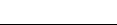 